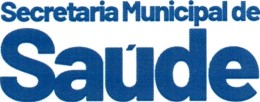 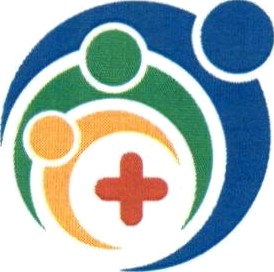 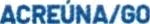 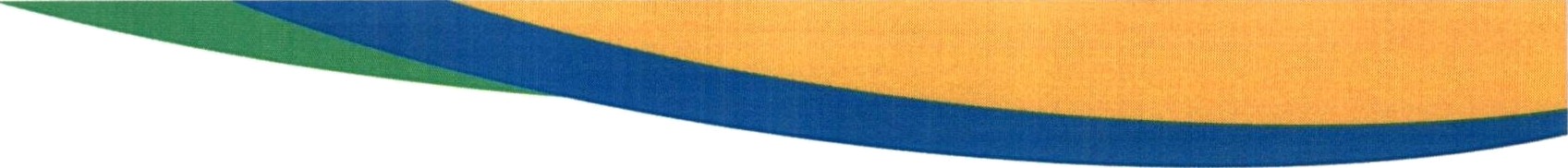 ErrataProcesso seletivo simplificado edital- 001/2022Para Secretaria Municipal da saúde de Acreúna- GOFica ratificado a  lista  de resultado das avaliações dos títulos publicado no dia 15 de março de 2022.Portanto, a lista do resultado dos titulos que  foi publicado com erro de digitação, uso de vírgula  de maneira inadequada, segue a lista com a retificação e correção.      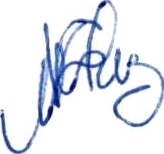 Acreúna, 18 de março de 2022NºNomeCargo de EnfermeiroMédia Final1Aloma Bianca Lins SobrinhoX582Andriele Barbosa dos SantosX553Anna Karoline Dutra MoraisX304Jenesleyne Betania MoreiraX505Lorena Marquês de SouzaX30NºNomeCargo de PsicologoMédia Final1Adrielle Ramos de CastroX382Alessandra Viera FontesX413Anderson Araujo de OliveiraX84NºNomeCargo de FarmacêuticoMédia Final01Kamilla Amaro de SousaX35NºNomeCargo de Assistente SocialMédia Final01Alice Cristina Nardes MarquesX38NºNomeCargo de NutricionistaMédia Final01Maisa Silva de OliveiraX6102Narunna Alves FerroX7103Samara Maria Urbano AzevedoX51NºNomeCargo de técnico de enfermagemMédia Final01Douglas Barbosa LimaX30NºNomeCargo de Fonoaudiologa Média Final01Fabricia Morais VilelaX30NºNomeCargo de odontólogoMédia Final01Beatriz Costa VasconcelosX4002Gabriela Carvalho DamasioX6461NomeCargo de FisioterapeutaMédia Final01Bianca Rodrigues de JesusX5502Gabriela Mendes Rufino FigueredoX6403Nilma Lima da SilvaX0004Sabrine Souza TertulinoX3305Samara Sousa AlfabetoX